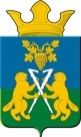 ДУМАНицинского сельского поселенияСлободо – Туринского  муниципального  районатретьего созываРЕШЕНИЕот   25 марта  2016 года                               № 103                проект                              Об исполнении бюджета Ницинского сельского поселения  Слободо-Туринского муниципального района за 2015 год	В соответствии со статьей 47 решения Думы Ницинского сельского поселения Слободо - Туринского муниципального района от 27.09.2011 № 147 «Об утверждении положения о бюджетном процессе в Ницинском сельском поселении» (с изменениями от 30.12.2013 № 17), решения Думы Ницинского сельского поселения от 23.10.2007 № 61 «Об утверждении положения о проведении публичных слушаний» заслушав доклад Главы Ницинского сельского поселения, Дума муниципального района РЕШИЛА:Утвердить отчет об исполнении бюджета Ницинского сельского поселения за отчетный финансовый 2014 год, в том числе:по расходам в сумме 21 325 152 ,86 рублей;по доходам в сумме 22 043 035, 48 рублей;общий объем капитальных расходов в сумме 4 239 874,35 рублей;размер профицита местного бюджета в сумме 717 882,62   рубля;общий объем расходов на реализацию муниципальной целевой программы в сумме 20 483 674,97 рублей;объем межбюджетных трансфертов: полученных из других уровней бюджета в сумме 19 731 039,35 рублей; предоставленных бюджетам муниципальных районов в соответствии с заключенными соглашениями в сумме 4 118 619,35  рублей;объем расходов на обслуживание муниципального долга в сумме 1 300 000,00 рублей.Утвердить показатели по исполнению бюджета Ницинского сельского поселения за отчетный финансовый 2015 год.Доходы местного бюджета по кодам классификации доходов (приложение № 1);Расходы местного бюджета по функциональной классификации расходов (приложение № 2);Расходы местного бюджета по главным распорядителям бюджетных средств функциональной классификации расходов (приложение № 3);Исполнение обязательств согласно Программы муниципальных гарантий Ницинского сельского поселения (приложение № 5);Исполнение источников внутреннего финансирования дефицита бюджета (приложение № 6);Размер и структуру муниципального долга на 01.01.2016 года (приложение № 7) Настоящее решение опубликовать в общественно-политической газете Слободо-Туринского муниципального района «Коммунар».Контроль за исполнением настоящего решения возложить на комиссию по экономической политике  (Пелымская С.В.).Глава администрации Ницинского сельского поселения                                         С.Г. КостенковПояснительная запискак отчёту об исполнении бюджета Ницинского сельского поселения за 2015 год.   	Бюджет Ницинского сельского поселения утверждён  решением Думы Ницинского сельского поселения № 63 от 24 декабря 2014 года «О бюджете Ницинского сельского поселения на 2015 год и плановый период 2016 и 2017 годы» по доходам в сумме 17 675,4 тыс. рублей, по расходам –    17 675,4  тыс. рублей, размер дефицита не предусмотрен.  	 В течение 2015 года вносились изменения в бюджет Ницинского сельского поселения, в результате уточненные назначения по доходам составили 22 438,4 тыс. рублей и по расходам 22 438,4 тыс. рублей.За 2015 год  в бюджет Ницинского сельского поселения поступило   2 312,0 тыс. рублей налоговых и неналоговых доходов при плане 2 237,0 тыс. рублей. Выполнение плана составило   103,4 %. Налог на доходы физических лиц  в отчетном периоде в бюджет поселения поступил в сумме 240,3 тыс. рублей, что составляет  96,1 % годового назначения. Основное градообразующее предприятие в поселении Агрофирма «Ницинская», которое имеет задолженность по налогу в сумме 8 089,2 тыс. рублей, в т. ч. 404,5 тыс. рублей в части бюджета поселения.  Акцизы на нефтепродукты поступили в сумме 995,5 тыс. рублей, что составило 104,6 % годового назначения. Увеличение объемов реализации  автомобильного бензина.Налог на имущество физических лиц в отчетном периоде поступил в сумме 155,6 тыс. рублей, что составило 93,7 % годового назначения. Население несвоевременно уплачивает данный налог.Земельный налог в бюджет поселения поступил в сумме 874,5 тыс. руб., что составляет     106,3 %. Перевыполнение плана обусловлено перечислением задолженности по земельному налогу Агрофирмой «Ницинская» за  прошлый период.Доходы от сдачи в аренду имущества, находящегося в казне поселения в отчетном периоде  поступили в полном объеме в сумме 8,3 тыс. рублей.Штрафы в 2015 году поступили в сумме 38 тыс. рублей за нарушения законодательства о контрактной системе в сфере закупок по акту проверки Министерства финансов Свердловской области.Безвозмездных поступлений за 2015 год в бюджет  Ницинского сельского поселения  было предоставлено 19 731,0 тыс. рублей при плане 20 201,4 тыс. рублей.Выполнение расходной части бюджетаНицинского сельского поселенияв разрезе мероприятий за  2015 года.                                                                                                                                                           (в тыс. рублей)	Расходная часть бюджета Ницинского сельского поселения выполнена в сумме               21 325,2 тыс. рублей или на 95,04 % к уточненному годовому назначению.- по разделу 0400 «Национальная экономика» 	расходы выполнены в сумме 990,8 тыс. рублей или 83,87 %, так как  по разработке проектно-сметной документации на капитальный ремонт автомобильных дорог общего пользования денежные средства не израсходованы в виду длительных сроков заключения договоров.            Глава Ницинского              сельского поселения:                                               С.Г.Костенков             Специалист по бух.учету             и отчетности:                                                             В.М.Жданова                                                                                                Приложение № 4                                                                                                                к решению Думы Ницинского                                                                                                    сельского поселенияот «___»________  № ____Свод источников внутреннего финансированиядефицита бюджета Ницинского сельского поселения за 2015 годаПриложение № 5к решению Думы Ницинского сельского поселения  От ______________2015 г.  № ______  Исполнение обязательств согласно  Программы   муниципальных  гарантий Ницинского сельского поселения   за 2015 годСправкаРазмер и структура муниципального долгана  01.01.2016 г.Ницинское сельское поселение РазделРасходыУточненное    годовое назначениеИсполнено %исполне-нияОтклонения+ ,-0100Общегосударственные вопросы4 707,94 694,899,72- 13 ,10200Национальная оборона108,7108,7100-0300Национальная безопасность и правоохранительная деятельность834,0834,0100-0400Национальная экономика1 181,4990,883,87- 190,60500Жилищно-коммунальное хозяйство8 363,77 535,290,09- 828,50700Образование7,07,0100-0800Культура, кинематография7 123,67 042,698,86- 81,01000Социальная политика29,129,1100-1100Физическая культура и спорт83,083,0100-ИТОГО:22 438,421 325,295,04 - 1 113,2Приложение №1Приложение №1Приложение №1Приложение №1Приложение №1Приложение №1к решению Думы Ницинского к решению Думы Ницинского к решению Думы Ницинского к решению Думы Ницинского к решению Думы Ницинского к решению Думы Ницинского сельского поселениясельского поселениясельского поселениясельского поселениясельского поселениясельского поселенияот ___________________201___ года № ___от ___________________201___ года № ___от ___________________201___ года № ___от ___________________201___ года № ___от ___________________201___ года № ___от ___________________201___ года № ___Исполнение доходной части бюджета Ницинского сельского поселения за 2015г Исполнение доходной части бюджета Ницинского сельского поселения за 2015г Исполнение доходной части бюджета Ницинского сельского поселения за 2015г Исполнение доходной части бюджета Ницинского сельского поселения за 2015г Исполнение доходной части бюджета Ницинского сельского поселения за 2015г Исполнение доходной части бюджета Ницинского сельского поселения за 2015г Исполнение доходной части бюджета Ницинского сельского поселения за 2015г Номер строкиКодНаименование показателяУточненный план на годИсполнение с начала годаРасхождение с начала годаРасхождение с начала годаНомер строкиКодНаименование показателяУточненный план на годИтогоСумма% исполнения118210102000010000110Налог на доходы физических лиц250 000,00240 276,579 723,4396,11%210010302000010000110Акцизы по подакцизным товарам (продукции), производимым на территории РФ952 000,00995 516,45-43 516,45104,57%318210601030100000110Налог на имущество физических лиц, взимаемый по ставкам, применяемым к объектам налогообложения, расположенным в границах сельских поселений166 000,00155 583,9510 416,0593,73%418210606033100000110  Земельный налог с организаций, обладающих земельным участком, расположенным в границах сельских поселений (сумма платежа (перерасчеты, недоимка и задолженность по соответствующему платежу, в том числе по отмененному)620 000,00656 359,42-36 359,42105,86%518210606043100000110  Земельный налог с физических лиц, обладающих земельным участком, расположенным в границах сельских  поселений (сумма платежа (перерасчеты, недоимка и задолженность по соответствующему платежу, в том числе по отмененному)203 000,00218 170,52-15 170,52107,47%618210904053100000110Земельный налог (по обязательствам, возникшим до 1 января 2006 года), мобилизуемый на территориях сельских поселений-250,78250,78792011105075100003120Доходы от сдачи в аренду объектов нежилого фонда муниципальных районов, находящихся в казне сельских поселений и не являющихся памятниками истории, культуры и градостроительства8 000,008 340,00-340,00104,25%89011163305010000140Денежные взыскания (штрафы) за нарушение законодательства Российской Федерации о контрактной системе в сфере  закупок товаров, работ, услуг для обеспечения государственных и муниципальных нужд сельских поселений38 000,0038 000,00100,00%990111701050100000180  Невыясненные поступления, зачисляемые в бюджеты сельских поселений10ВСЕГО СОБСТВЕННЫХ ДОХОДОВВСЕГО СОБСТВЕННЫХ ДОХОДОВ2 237 000,002 311 996,13-74 996,13103,35%1190120201001100000151  Дотации бюджетам сельских поселений на выравнивание уровня бюджетной обеспеченности2 765 000,002 765 000,00100,00%1292020202077100000151Субсиидии бюджетам сельских поселений на софинансирование капитальных вложений в объекты муниципальной собственности4 524 430,004 054 039,35470 390,6589,60%1392020203015100000151Субвенции бюджетам сельских поселениий на осуществление первичного воинского учета на территориях, где отсутствуют военные комиссариаты108 700,00108 700,00100,00%1492020203024100000151Субвенции бюджетам сельских поселений на выполнение передаваемых полномочий субъектов Российской Федерации100,00100,00100,00%1592020204053100000151Межбюджетные трансферты, передаваемые бюджетам поселений на государственную поддержку лучших работников муниципальных учреждений культуры, находящихся на территориях сельских поселений 50 000,0050 000,00100,00%1692020204025100000151Межбюджетные трансферты, передаваемые бюджетам поселений на комплектование книжных фондов библиотек муниципальных образований 14 600,0014 600,00100,00%1792020204999100000151Прочие МБТ, передаваемые бюджетам сельских поселений12 738 600,0012 738 600,00100,00%18ИТОГО ДОХОДОВИТОГО ДОХОДОВ22 438 430,0022 043 035,48395 394,5298,24%Приложение № 2Приложение № 2Приложение № 2Приложение № 2к решению Думы Ницинского к решению Думы Ницинского к решению Думы Ницинского к решению Думы Ницинского сельского поселениясельского поселениясельского поселенияот "___"__________2016г №____от "___"__________2016г №____от "___"__________2016г №____Исполнение бюджетных ассигнований по разделам, подразделам, целевым статьям (муниципальным программам Ницинского сельского поселения и непрограмным направлениям деятельности), группам и подгруппам расходов классификации расходов бюджетов за 2015 год.Исполнение бюджетных ассигнований по разделам, подразделам, целевым статьям (муниципальным программам Ницинского сельского поселения и непрограмным направлениям деятельности), группам и подгруппам расходов классификации расходов бюджетов за 2015 год.Исполнение бюджетных ассигнований по разделам, подразделам, целевым статьям (муниципальным программам Ницинского сельского поселения и непрограмным направлениям деятельности), группам и подгруппам расходов классификации расходов бюджетов за 2015 год.Исполнение бюджетных ассигнований по разделам, подразделам, целевым статьям (муниципальным программам Ницинского сельского поселения и непрограмным направлениям деятельности), группам и подгруппам расходов классификации расходов бюджетов за 2015 год.Исполнение бюджетных ассигнований по разделам, подразделам, целевым статьям (муниципальным программам Ницинского сельского поселения и непрограмным направлениям деятельности), группам и подгруппам расходов классификации расходов бюджетов за 2015 год.Исполнение бюджетных ассигнований по разделам, подразделам, целевым статьям (муниципальным программам Ницинского сельского поселения и непрограмным направлениям деятельности), группам и подгруппам расходов классификации расходов бюджетов за 2015 год.Исполнение бюджетных ассигнований по разделам, подразделам, целевым статьям (муниципальным программам Ницинского сельского поселения и непрограмным направлениям деятельности), группам и подгруппам расходов классификации расходов бюджетов за 2015 год.Исполнение бюджетных ассигнований по разделам, подразделам, целевым статьям (муниципальным программам Ницинского сельского поселения и непрограмным направлениям деятельности), группам и подгруппам расходов классификации расходов бюджетов за 2015 год.Исполнение бюджетных ассигнований по разделам, подразделам, целевым статьям (муниципальным программам Ницинского сельского поселения и непрограмным направлениям деятельности), группам и подгруппам расходов классификации расходов бюджетов за 2015 год.Исполнение бюджетных ассигнований по разделам, подразделам, целевым статьям (муниципальным программам Ницинского сельского поселения и непрограмным направлениям деятельности), группам и подгруппам расходов классификации расходов бюджетов за 2015 год.Исполнение бюджетных ассигнований по разделам, подразделам, целевым статьям (муниципальным программам Ницинского сельского поселения и непрограмным направлениям деятельности), группам и подгруппам расходов классификации расходов бюджетов за 2015 год.Исполнение бюджетных ассигнований по разделам, подразделам, целевым статьям (муниципальным программам Ницинского сельского поселения и непрограмным направлениям деятельности), группам и подгруппам расходов классификации расходов бюджетов за 2015 год.Исполнение бюджетных ассигнований по разделам, подразделам, целевым статьям (муниципальным программам Ницинского сельского поселения и непрограмным направлениям деятельности), группам и подгруппам расходов классификации расходов бюджетов за 2015 год.Исполнение бюджетных ассигнований по разделам, подразделам, целевым статьям (муниципальным программам Ницинского сельского поселения и непрограмным направлениям деятельности), группам и подгруппам расходов классификации расходов бюджетов за 2015 год.Исполнение бюджетных ассигнований по разделам, подразделам, целевым статьям (муниципальным программам Ницинского сельского поселения и непрограмным направлениям деятельности), группам и подгруппам расходов классификации расходов бюджетов за 2015 год.Исполнение бюджетных ассигнований по разделам, подразделам, целевым статьям (муниципальным программам Ницинского сельского поселения и непрограмным направлениям деятельности), группам и подгруппам расходов классификации расходов бюджетов за 2015 год.Исполнение бюджетных ассигнований по разделам, подразделам, целевым статьям (муниципальным программам Ницинского сельского поселения и непрограмным направлениям деятельности), группам и подгруппам расходов классификации расходов бюджетов за 2015 год.Исполнение бюджетных ассигнований по разделам, подразделам, целевым статьям (муниципальным программам Ницинского сельского поселения и непрограмным направлениям деятельности), группам и подгруппам расходов классификации расходов бюджетов за 2015 год.Исполнение бюджетных ассигнований по разделам, подразделам, целевым статьям (муниципальным программам Ницинского сельского поселения и непрограмным направлениям деятельности), группам и подгруппам расходов классификации расходов бюджетов за 2015 год.Исполнение бюджетных ассигнований по разделам, подразделам, целевым статьям (муниципальным программам Ницинского сельского поселения и непрограмным направлениям деятельности), группам и подгруппам расходов классификации расходов бюджетов за 2015 год.Исполнение бюджетных ассигнований по разделам, подразделам, целевым статьям (муниципальным программам Ницинского сельского поселения и непрограмным направлениям деятельности), группам и подгруппам расходов классификации расходов бюджетов за 2015 год.Исполнение бюджетных ассигнований по разделам, подразделам, целевым статьям (муниципальным программам Ницинского сельского поселения и непрограмным направлениям деятельности), группам и подгруппам расходов классификации расходов бюджетов за 2015 год.Исполнение бюджетных ассигнований по разделам, подразделам, целевым статьям (муниципальным программам Ницинского сельского поселения и непрограмным направлениям деятельности), группам и подгруппам расходов классификации расходов бюджетов за 2015 год.Исполнение бюджетных ассигнований по разделам, подразделам, целевым статьям (муниципальным программам Ницинского сельского поселения и непрограмным направлениям деятельности), группам и подгруппам расходов классификации расходов бюджетов за 2015 год.Исполнение бюджетных ассигнований по разделам, подразделам, целевым статьям (муниципальным программам Ницинского сельского поселения и непрограмным направлениям деятельности), группам и подгруппам расходов классификации расходов бюджетов за 2015 год.Исполнение бюджетных ассигнований по разделам, подразделам, целевым статьям (муниципальным программам Ницинского сельского поселения и непрограмным направлениям деятельности), группам и подгруппам расходов классификации расходов бюджетов за 2015 год.Исполнение бюджетных ассигнований по разделам, подразделам, целевым статьям (муниципальным программам Ницинского сельского поселения и непрограмным направлениям деятельности), группам и подгруппам расходов классификации расходов бюджетов за 2015 год.Номер строкиНомер строкиНаименование показателяКод раздела, подразделаКод раздела, подразделаКод вида расходовСумма средств, предусмотренная решением о бюджете на 2015год, в рублях Расходы местного бюджета, осуществляемые в 2015гРасходы местного бюджета, осуществляемые в 2015гНомер строкиНомер строкиНаименование показателяКод раздела, подразделаКод раздела, подразделаКод вида расходовСумма средств, предусмотренная решением о бюджете на 2015год, в рублях Расходы местного бюджета, осуществляемые в 2015гРасходы местного бюджета, осуществляемые в 2015гНомер строкиНомер строкиНаименование показателяКод раздела, подразделаКод раздела, подразделаКод вида расходовСумма средств, предусмотренная решением о бюджете на 2015год, в рублях в рубляхв процентах11    ОБЩЕГОСУДАРСТВЕННЫЕ ВОПРОСЫ010000000000004 707 912,574 694 855,4199,72%22      Функционирование высшего должностного лица субъекта Российской Федерации и муниципального образования01020000000000841 477,89841 477,89100,00%33        Непрограммные направления деятельности01027000000000841 477,89841 477,89100,00%44            Глава Ницинского сельского поселения01027002181000841 477,89841 477,89100,00%55              Расходы на выплаты персоналу государственных органов01027002181120841 477,89841 477,89100,00%66      Функционирование Правительства Российской Федерации, высших исполнительных органов государственной власти субъектов Российской Федерации, местных администраций010400000000003 664 674,813 654 004,8199,71%77        Муниципальная программа "Социально-экономическое развитие Ницинского сельского поселения на 2014-2020 годы"010418000000003 664 674,813 654 004,8199,71%88          Подпрограмма "Обеспечение условий реализации мероприятий по программе "Социально-экономическое развитие на 2014-2020 годы"010418900000003 664 674,813 654 004,8199,71%99            Обеспечение деятельности муниципальных органов (центральный аппарат)010418920010003 664 674,813 654 004,8199,71%1010              Расходы на выплаты персоналу государственных органов010418920011202 832 366,342 831 696,3499,98%1111              Иные закупки товаров, работ и услуг для обеспечения государственных (муниципальных) нужд01041892001240821 841,55821 841,55100,00%1212              Уплата налогов, сборов и иных платежей0104189200185010 466,92466,924,46%1313      Другие общегосударственные вопросы01130000000000201 759,87199 372,7198,82%1414        Муниципальная программа "Социально-экономическое развитие Ницинского сельского поселения на 2014-2020 годы"01131800000000201 759,87199 372,7198,82%1515          Подпрограмма "Развитие имущественного комплекса Ницинского сельского поселения, в том числе обеспечение государственной регистрации права собственности"0113182000000029 300,0029 300,00100,00%1616            Владение, пользование и распоряжение имуществом, находящегося в муниципальной собственности поселения0113182210400029 300,0029 300,00100,00%1717              Иные закупки товаров, работ и услуг для обеспечения государственных (муниципальных) нужд0113182210424029 300,0029 300,00100,00%1818          Подпрограмма "Обеспечение условий реализации мероприятий по программе "Социально-экономическое развитие на 2014-2020 годы"01131890000000172 459,87170 072,7198,62%1919            Формирование архивных фондов0113189210100010 000,0010 000,00100,00%2020              Иные закупки товаров, работ и услуг для обеспечения государственных (муниципальных) нужд0113189210124010 000,0010 000,00100,00%2121            Оказание услуг (выполнение работ) по опубликованию нормативно правовых актов01131892102000135 772,75133 385,5998,24%2222              Иные закупки товаров, работ и услуг для обеспечения государственных (муниципальных) нужд0113189210224098 837,7596 450,5997,58%2323              Социальные выплаты гражданам, кроме публичных нормативных социальных выплат0113189210232036 935,0036 935,00100,00%2424            Пенсионное обеспечение муниципальных служащих Ницинского сельского поселения0113189210300022 087,1222 087,12100,00%2525              Социальные выплаты гражданам, кроме публичных нормативных социальных выплат0113189210332022 087,1222 087,12100,00%2626            Прочие обязательства муниципального образования011318921060004 500,004 500,00100,00%2727              Иные закупки товаров, работ и услуг для обеспечения государственных (муниципальных) нужд011318921062404 500,004 500,00100,00%2828            Осуществление государственного полномочия Свердловской области по определению перечня должностных лиц, уполномоченных составлять протоколы об административных правонарушениях, предусмотренных законом Свердловской области01131894110000100,00100,00100,00%2929              Иные закупки товаров, работ и услуг для обеспечения государственных (муниципальных) нужд01131894110240100,00100,00100,00%3030    НАЦИОНАЛЬНАЯ ОБОРОНА02000000000000108 700,00108 700,00100,00%3131      Мобилизационная и вневойсковая подготовка02030000000000108 700,00108 700,00100,00%3232        Муниципальная программа "Социально-экономическое развитие Ницинского сельского поселения на 2014-2020 годы"02031800000000108 700,00108 700,00100,00%3333          Подпрограмма "Обеспечение общественной безопасности на территории Ницинского сельского поселения"02031810000000108 700,00108 700,00100,00%3434            Осуществление первичного воинского учета на территориях, где отсутствуют военные комиссариаты02031815118000108 700,00108 700,00100,00%3535              Расходы на выплаты персоналу государственных органов02031815118120108 700,00108 700,00100,00%3636    НАЦИОНАЛЬНАЯ БЕЗОПАСНОСТЬ И ПРАВООХРАНИТЕЛЬНАЯ ДЕЯТЕЛЬНОСТЬ03000000000000834 000,00834 000,00100,00%3737      Обеспечение пожарной безопасности03100000000000819 600,00819 600,00100,00%3838        Муниципальная программа "Социально-экономическое развитие Ницинского сельского поселения на 2014-2020 годы"03101800000000819 600,00819 600,00100,00%3939          Подпрограмма "Обеспечение общественной безопасности на территории Ницинского сельского поселения"03101810000000819 600,00819 600,00100,00%4040            Обеспечение первичных мер пожарной безопасности03101812201000819 600,00819 600,00100,00%41              Иные закупки товаров, работ и услуг для обеспечения государственных (муниципальных) нужд03101812201240819 600,00819 600,00100,00%42      Другие вопросы в области национальной безопасности и правоохранительной деятельности0314000000000014 400,0014 400,00100,00%43        Муниципальная программа "Социально-экономическое развитие Ницинского сельского поселения на 2014-2020 годы"0314180000000014 400,0014 400,00100,00%44          Подпрограмма "Обеспечение общественной безопасности на территории Ницинского сельского поселения"0314181000000014 400,0014 400,00100,00%45            Создание условий для деятельности добровольных формирований населения по охране общественного порядка0314181220400014 400,0014 400,00100,00%46              Иные закупки товаров, работ и услуг для обеспечения государственных (муниципальных) нужд0314181220424014 400,0014 400,00100,00%47    НАЦИОНАЛЬНАЯ ЭКОНОМИКА040000000000001 181 434,64990 805,0083,86%48      Дорожное хозяйство040900000000001 145 434,64954 805,0083,36%49        Муниципальная программа "Социально-экономическое развитие Ницинского сельского поселения на 2014-2020 годы"040918000000001 145 434,64954 805,0083,36%50          Подпрограмма "Развитие транспорта и дорожного хозяйства Ницинского сельского поселения"040918300000001 145 434,64954 805,0083,36%51            Разработка проектно сметной документации на капитальный ремонт автомобильных дорог общего пользования04091832401000267 028,6499 999,0037,45%52              Иные закупки товаров, работ и услуг для обеспечения государственных (муниципальных) нужд04091832401240267 028,6499 999,0037,45%53            Содержание автомобильных дорог общего пользования, мостов и иных транспортных , инженерных сооружений муниципального значения04091832411000478 600,00455 000,0095,07%54              Иные закупки товаров, работ и услуг для обеспечения государственных (муниципальных) нужд04091832411240478 600,00455 000,0095,07%55            Текущий и капитальный ремонт автомобильных дорог общего пользования местного значения и сооружений на них в населенных пунктах поселения04091832412000399 806,00399 806,00100,00%56              Иные закупки товаров, работ и услуг для обеспечения государственных (муниципальных) нужд04091832412240399 806,00399 806,00100,00%57      Другие вопросы в области национальной экономики0412000000000036 000,0036 000,00100,00%58        Муниципальная программа "Социально-экономическое развитие Ницинского сельского поселения на 2014-2020 годы"0412180000000036 000,0036 000,00100,00%59          Подпрограмма "Развитие имущественного комплекса Ницинского сельского поселения, в том числе обеспечение государственной регистрации права собственности"0412182000000030 000,0030 000,00100,00%60            Осуществление мероприятий по реализации муниципальных программ по использованию и охране земель, утверждение схем территориального планирования поселения0412182230200030 000,0030 000,00100,00%61              Иные закупки товаров, работ и услуг для обеспечения государственных (муниципальных) нужд0412182230224030 000,0030 000,00100,00%62          Подпрограмма "Поддержка и развитие малого и среднего предпринимательства на территории Ницинского сельского поселения"041218600000006 000,006 000,00100,00%63            Развитие системы поддержки малого и среднего предпринимательства на территории муниципального образования041218623150006 000,006 000,00100,00%64              Субсидии юридическим лицам (кроме государственных (муниципальных ) учреждений и физическим лицам-производителям товаров, работ, услуг041218623158106 000,006 000,00100,00%65    ЖИЛИЩНО-КОММУНАЛЬНОЕ ХОЗЯЙСТВО050000000000008 363 713,797 535 158,4590,09%66      Коммунальное хозяйство050200000000005 454 825,714 832 200,5588,59%67        Муниципальная программа "Социально-экономическое развитие Ницинского сельского поселения на 2014-2020 годы"050218000000005 454 825,714 832 200,5588,59%68          Подпрограмма "Развитие жилищно-коммунального хозяйства и повышение энергетической эффективности в Ницинском сельском поселении"050218400000005 454 825,714 832 200,5588,59%69            Организация в границах поселения электро-, тепло-, газо- и водоснабжения населения05021842303000363 118,96299 135,9882,38%70              Иные закупки товаров, работ и услуг для обеспечения государственных (муниципальных) нужд05021842303240363 118,96299 135,9882,38%71            Проектирование и строительство газопроводов05021842307000267 276,75179 025,2266,98%72              Иные закупки товаров, работ и услуг для обеспечения государственных (муниципальных) нужд05021842307240267 276,75179 025,2266,98%73            Осуществление своевременных расчетов по обязательствам поселения за топливно-энергетические ресурсы"05021842310000300 000,00300 000,00100,00%74              Исполнение государственных (муниципальных) гарантий без права регрессного требования гаранта к принципалу или уступки гаранту прав требования бенефициара к принципалу05021842310840300 000,00300 000,00100,00%75            Субсидии на осуществление мероприятий по развитию газификации в сельской местности в рамках государственной программы Свердловской области "Развитие агропромышленного комплекса и потребительского рынка Свердловской области до 2020 года"050218442ИО0003 420 350,002 949 959,3586,25%76              Бюджетные инвестиции050218442ИО4103 420 350,002 949 959,3586,25%77            Субсидии на осуществление мероприятий по развитию газификации в сельской местности в рамках федеральной целевой программы "Устойчивое развитие сельских территорий на 2014-2017 годы и период до 2020 года"050218450180001 104 080,001 104 080,00100,00%78              Бюджетные инвестиции050218450184101 104 080,001 104 080,00100,00%79      Благоустройство050300000000002 145 888,082 026 592,2694,44%80        Муниципальная программа "Социально-экономическое развитие Ницинского сельского поселения на 2014-2020 годы"050318000000002 145 888,082 026 592,2694,44%81          Подпрограмма "Развитие жилищно-коммунального хозяйства и повышение энергетической эффективности в Ницинском сельском поселении"050318400000002 145 888,082 026 592,2694,44%82            Уличное освещение050318423040001 113 000,001 112 994,50100,00%83              Иные закупки товаров, работ и услуг для обеспечения государственных (муниципальных) нужд050318423042401 113 000,001 112 994,50100,00%84            Прочие мероприятия по благоустройству05031842305000902 796,40783 506,0886,79%85              Иные закупки товаров, работ и услуг для обеспечения государственных (муниципальных) нужд05031842305240902 796,40783 506,0886,79%86            Организация содержания мест захоронения05031842308000130 091,68130 091,68100,00%87              Иные закупки товаров, работ и услуг для обеспечения государственных (муниципальных) нужд05031842308240130 091,68130 091,68100,00%88      Другие вопросы в области жилищно-коммунального хозяйства05050000000000763 000,00676 365,6488,65%89        Муниципальная программа "Социально-экономическое развитие Ницинского сельского поселения на 2014-2020 годы"05051800000000763 000,00676 365,6488,65%90          Подпрограмма "Развитие жилищно-коммунального хозяйства и повышение энергетической эффективности в Ницинском сельском поселении"05051840000000763 000,00676 365,6488,65%91            Подготовка инвестиционных программ и строительство объектов, жилья05051842306000763 000,00676 365,6488,65%92              Иные закупки товаров, работ и услуг для обеспечения государственных (муниципальных) нужд05051842306240763 000,00676 365,6488,65%93    ОБРАЗОВАНИЕ070000000000007 000,007 000,00100,00%94      Молодежная политика и оздоровление детей070700000000007 000,007 000,00100,00%95        Муниципальная программа "Социально-экономическое развитие Ницинского сельского поселения на 2014-2020 годы"070718000000007 000,007 000,00100,00%96          Подпрограмма "Развитие физической культуры, спорта и молодежной политики в Ницинском сельском поселении"070718700000007 000,007 000,00100,00%97            Организация и осуществление мероприятий по работе с детьми и молодежью070718725010007 000,007 000,00100,00%98              Иные закупки товаров, работ и услуг для обеспечения государственных (муниципальных) нужд070718725012407 000,007 000,00100,00%99    КУЛЬТУРА, КИНЕМАТОГРАФИЯ080000000000007 123 600,007 042 600,0098,86%100      Культура080100000000007 123 600,007 042 600,0098,86%101        Муниципальная программа "Социально-экономическое развитие Ницинского сельского поселения на 2014-2020 годы"080118000000007 123 600,007 042 600,0098,86%102          Подпрограмма "Развитие культуры в Ницинском  сельском поселении"080118500000007 123 600,007 042 600,0098,86%103            Организация деятельности учреждений культуры и исскуства культурно-досуговой сферы080118526010005 705 000,005 705 000,00100,00%104              Субсидии бюджетным учреждениям080118526016105 705 000,005 705 000,00100,00%105            Организация библиотечного обслуживания населения, формирование и хранение библиотечных фондов муниципальных библиотек080118526020001 354 000,001 273 000,0094,02%106              Субсидии бюджетным учреждениям080118526026101 354 000,001 273 000,0094,02%107            Иные межбюджетные трансферты на комплектование книжных фондов библиотек муниципальных образований и государственных библиотек городов Москвы и Санкт-Петербурга.0801185514400014 600,0014 600,00100,00%108              Субсидии бюджетным учреждениям0801185514461014 600,0014 600,00100,00%109            Иные межбюджетные трансферты на осуществление государственной поддержки лучших работников муниципальных учреждений культуры0801185514800050 000,0050 000,00100,00%110              Субсидии бюджетным учреждениям0801185514861050 000,0050 000,00100,00%111    СОЦИАЛЬНАЯ ПОЛИТИКА1000000000000029 069,0029 069,00100,00%112      Другие вопросы в области социальной политики1006000000000029 069,0029 069,00100,00%113        Муниципальная программа "Социально-экономическое развитие Ницинского сельского поселения на 2014-2020 годы"1006180000000029 069,0029 069,00100,00%114          Подпрограмма "Социальная поддержка и социальное обслуживание населения Ницинского сельского поселения"1006188000000029 069,0029 069,00100,00%115            Проведение мероприятий в области социальной политики1006188290100029 069,0029 069,00100,00%116              Иные закупки товаров, работ и услуг для обеспечения государственных (муниципальных) нужд1006188290124029 069,0029 069,00100,00%117    ФИЗИЧЕСКАЯ КУЛЬТУРА И СПОРТ1100000000000083 000,0082 965,0099,96%118      Физическая культура1101000000000083 000,0082 965,0099,96%119        Муниципальная программа "Социально-экономическое развитие Ницинского сельского поселения на 2014-2020 годы"1101180000000083 000,0082 965,0099,96%120          Подпрограмма "Развитие физической культуры, спорта и молодежной политики в Ницинском сельском поселении"1101187000000083 000,0082 965,0099,96%121            Развитие физической культуры и спорта1101187280100083 000,0082 965,0099,96%122              Иные закупки товаров, работ и услуг для обеспечения государственных (муниципальных) нужд1101187280124083 000,0082 965,0099,96%123ВСЕГО РАСХОДОВ:ВСЕГО РАСХОДОВ:ВСЕГО РАСХОДОВ:ВСЕГО РАСХОДОВ:22 438 430,0021 325 152,8695,04%Наименование источников внутреннего финансирования дефицита муниципального бюджетаКод        Сумма,в тысячах рублейИсполнено, в тыс. рублейОтклоненияКредиты кредитных организаций в валюте Российской Федерации920 01 02 00 00 00 0000 000000Получение кредитов от кредитных организаций бюджетами  поселений920 01 02 00 00 10 0000 710000Погашение бюджетами  поселений кредитов от кредитных организаций в валюте Российской Федерации920 01 02 00 00 10 0000 810000Бюджетные кредиты от других бюджетов бюджетной системы Российской Федерации в валюте Российской Федерации920 01 03 01 00 00 0000 000000Получение кредитов от других бюджетов бюджетной системы Российской Федерации бюджетами поселений в валюте Российской Федерации920 01 03 01 00 10 0000 710000Погашение бюджетами   поселений кредитов от других бюджетов бюджетной системы Российской Федерации в валюте Российской Федерации920 01 03 01 00 10 0000 810000Изменение остатков средств на счетах по учету средств бюджета920 01 05 00 00 00 0000 0000282,1282,1Увеличение прочих остатков денежных средств бюджетов    поселений 920 01 05 02 01 10 0000 510-23438,43-22051,41387,03Уменьшение прочих остатков денежных средств бюджетов  поселений920 01 05 02 01 10 0000 61023438,4322333,5-1104,93Иные источники внутреннего финансирования дефицита бюджетов920 01 06 00 00 00 0000 0000-1000,0-1000,0Исполнение муниципальных гарантий в валюте Российской Федерации920 01 06 04 00 00 0000 000- 1 000,0-1000,00Исполнение муниципальных гарантий поселений в валюте Российской Федерации в случае, если исполнение гарантом муниципальных гарантий ведет к возникновению права регрессного требования гаранта к принципалу либо обусловлено уступкой гаранту прав требования бенефициара к принципалу920 01 06 04 01 10 0000 810- 1 000,0-1000,00Бюджетные кредиты, предоставленные внутри страны в валюте Российской Федерации920 01 06 05 00 00 0000 0001 000,00-1000,0Возврат бюджетных кредитов, предоставленных внутри страны в валюте Российской Федерации920 01 06 05 00 00 0000 600000Возврат бюджетных кредитов, предоставленных юридическим лицам из бюджетов поселений920 01 06 05 01 10 0000 6401 000,00-1000,0Предоставление бюджетных кредитов внутри страны в валюте Российской Федерации920 01 06 05 00 00 0000 500000Предоставление бюджетных кредитов юридическим лицам из бюджетов  поселений в  валюте Российской Федерации920 01 06 05 01 10 0000 540000Итого источников внутреннего финансирования дефицита бюджетаХ0-717,9-717,9№ п/пЦель гарантированияНаименование принципалаОбъём гарантирования (тыс. руб.)Сумма исполнения обязательства1Обязательства юридических лиц, связанные с привлечением кредитов на закупку топлива, необходимого для отопления жилых помещений и нежилых помещений, в которых расположены учреждения социальной сферыМУП «Ницинское  ЖКХ»1300,01300,0ИТОГО:1300,01300,0  На какие целиСальдо на01.01.2015г.Поступило Погашение,списание основного долга   Сальдо  на 01.01.2016г.Обязательства по муниципальной гарантии 2015 года «ЗАО «Уралсевергаз»01300 0001 300 0000                   ИТОГО:01 300 0001 300 0000